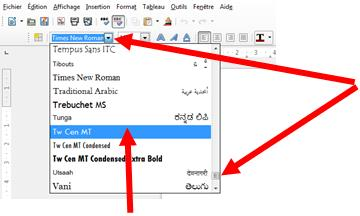 Créer, produire, traiter, exploiter des donnéesModifier la police des caractères  Fiche 13MODELETw Cen MTMaisonTrebuchet MtEcoleStencilJe suis dans la cour.Rockwell Extra BoldJe suis dans la classe.Arial BlackJe lis un livre.CalibriNous sommes sages.Book AntiquaJe fais de l’informatique.CenturyNous travaillons en silence.